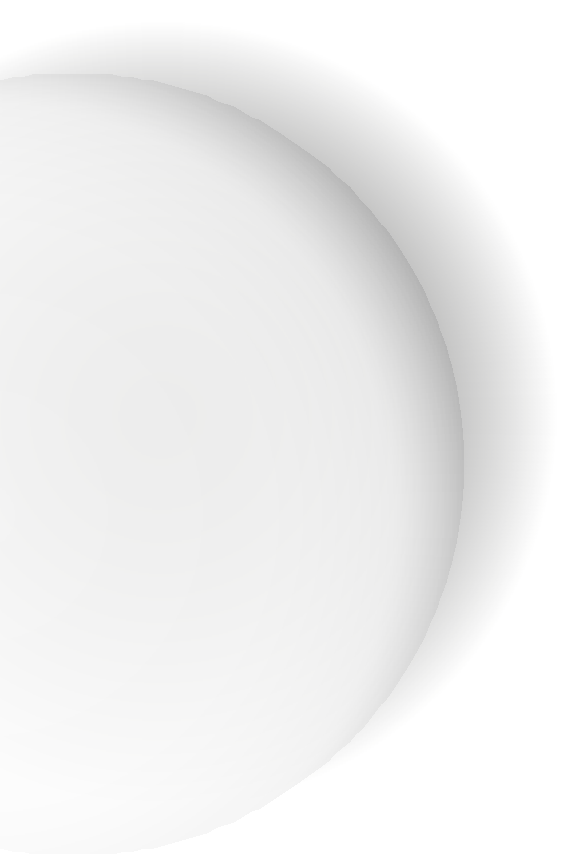 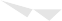 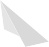 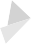 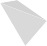 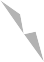 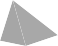 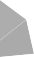 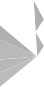 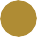 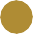 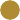 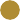 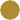 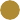 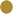 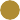 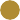 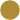 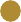 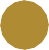 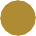 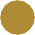 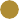 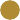 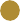 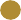 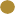 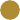 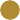 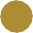 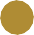 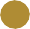 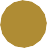 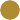 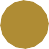 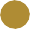 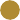 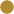 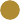 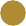 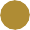 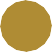 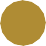 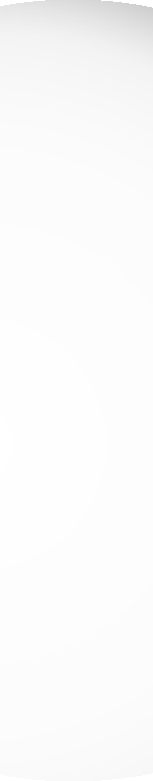 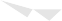 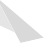 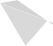 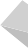 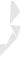 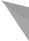 ПОЛИТИКА В ОБЛАСТИ ЭКОЛОГИЧЕСКОЙ БЕЗОПАСНОСТИ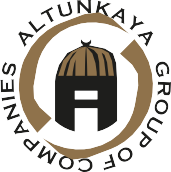 С 1980 ГОДА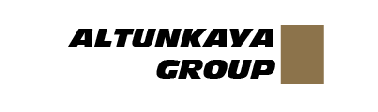 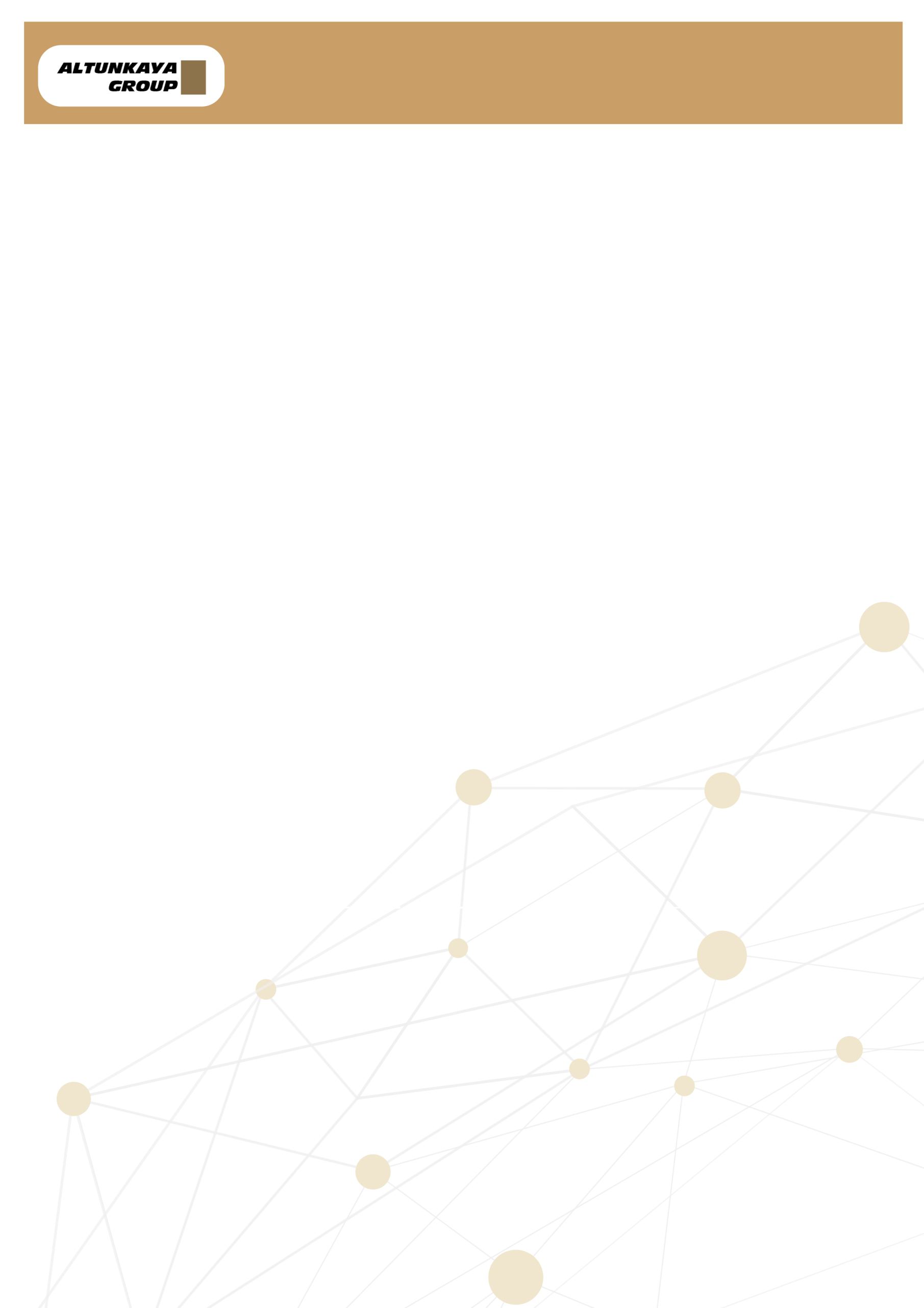 1. ПОЛИТИКАОсновные принципы группы компаний Алтункая (Altunkaya), которая придает большое значение экологической безопасности.Мы в группе компаний Алтункая (Altunkaya) осуществляем всю нашу деятельность, включая направления бизнеса, в соответствии со следующими основными принципами:Мы выполняем все наши юридические и другие обязательства по соблюдению экологических норм.При осуществлении своей деятельности мы придерживаемся принципов устойчивого развития и предотвращения загрязнения в источнике.Мы по возможности сокращаем количество отходов, образующихся в результате нашей деятельности, на начальном этапе и обеспечиваем их переработку, восстановление и утилизацию таким образом, чтобы не нанести вреда природе.Мы принимаем участие в борьбе с изменением климата. В связи с этим мы проводим исследования по снижению энергопотребления и повышению энергоэффективности.Мы стремимся постоянно уменьшать потребление воды, необходимой для нашей деятельности, за счет эффективного использования воды, которая является одним из наших самых важных природных ресурсов.Мы контролируем и стараемся сокращать выбросы в атмосферу и сточные воды в результате нашей деятельности.Мы заботимся о защите прямого и косвенного биоразнообразия во всех областях нашей деятельности.Мы устанавливаем измеримые цели в области охраны окружающей среды, периодически оцениваем производительность в соответствии с этими целями и постоянно совершенствуем нашу систему экологического управления (менеджмента).При определении методов и целей нашей системы экологического менеджмента мы учитываем вклад всех наших сотрудников, клиентов, деловых партнеров, инвесторов и других заинтересованных сторон, а также нашего высшего руководства.Мы ставим перед собой цель развивать, распространять и поддерживать экологическую осведомленность в рамках всей нашей организации.Мы стимулируем всю нашу бизнес-сеть, особенно сотрудников, поставщиков и деловых партнеров, к ответственной деятельности в области охраны окружающей среды.При закупках продукции и услуг, имеющих значительный экологический аспект, мы определяем необходимые экологические условия в соответствии с принципом жизненного цикла и информируем о них поставщиков. Таким образом, мы вносим свой вклад в улучшение экологических показателей наших поставщиков.